ORIENTATIVO PARA ACESSO AO SISTEMA E VALIDAÇÃO DOS SERVIDORES QUE POSSUEM GREJI	Segue abaixo os procedimentos para acessar e validar as informações no SIG dos servidores que possuem GREJI na folha de pagamento:	I) ao clicar no Arquivo de Folha aparecerá uma mensagem de alerta informando a quantidade de servidores que possuem GREJI na Unidade. Clique nesta mensagem, para acessar a relação dos mesmos.	II) na frente de cada nome, terá um botãopara a Unidade informar a situação atual do servidor, conforme questionamento abaixo: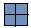 		1º Questionamento: Selecione abaixo qual a situação atual do servidor quanto a GREJI (Gratificação de Regime de Jornada Integral).		Selecione as opções:SOMENTE INCORPORADANÃO INCORPORADAINCORPORADA E NÃO INCORPORADAPara os servidores que possuem a GREJI SOMENTE INCORPORADA, aparecerá um botão para Salvar e Finalizar o processo, com a seguinte mensagem: “Informação gravada com sucesso! Estamos redirecionando a página. Aguarde...” Para as demais situações, ir para o próximo questionamento.2º Questionamento: Este servidor possui GREJI (VD 4728) destinada a Administração Acadêmica (Coordenação ou Direção)?Selecione as opções:			SIM:  anexar a Portaria em D.O. da GREJI Administrativa, Salvar e Finalizar o procedimento.			NÃO:  ir para o 3º Questionamento.3º Questionamento: Este servidor possui GREJI (VD 4728) destinada ao ensino, à pesquisa e ao desenvolvimento?Selecione as opções:			 SIM:   3.1.) informar a quantidade semanal de horas aula no VD 2765. - docente que ministra horas aula: Informar no mínimo 8 (oito) e um máximo de 16 (dezesseis) horas aula.				 3.2.)  informar a quantidade semanal de horas_ projeto no VD 2729. - diferença entre as 40 horas semanais e a quantidade de horas aulas lançadas no VD 2765.  3.3.) anexar a Portaria da GREJI destinada ao ensino, Salvar e Finalizar o processo.NÃO:  Haverá a EXCLUSÃO da GREJI (VD 4728) pelo NPP na folha competência Fevereiro/2016.Observação Importante *: a validação será concluída somente com o up load da Portaria da GREJI quando solicitado pelo SIG.